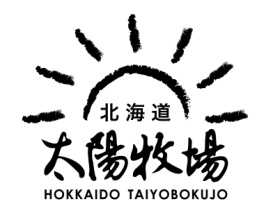 太陽牧場のミルクジャムを皆様にお届けして２年を迎えることが出来ました。多くの方にご愛用頂いていますことに、誠に感謝いたしております。この度は、ギフト・お歳暮にご利用いただけますよう、謹んでご案内申し上げます。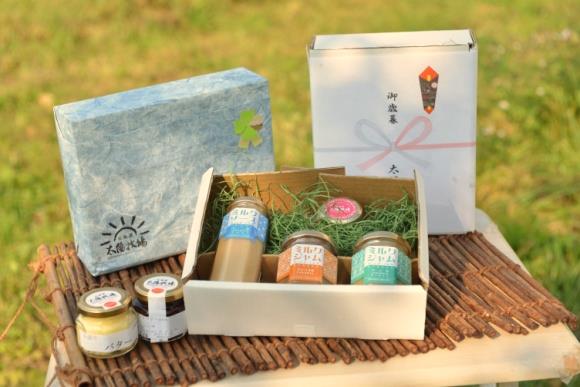 ＊ジャムとソース２種類のタイプ＊オホーツクの塩、かぼちゃ、はっか、キャラメル、はまなす、くるみの６種類に　　手造りバター、ブラックベリージャムも加わりました。＊太陽牧場のフレッシュミルクとオホーツクの天然素材だけを使用し、　手間と時間をかけたこだわりのミルクジャムですお歳暮限定ギフトセットの早期予約を受け付けております。どうぞ、お誘いあわせの上、お試しくださいませ。（※11月末　受付締め切り）※お歳暮ギフトセットは次の２セットからお選びください。予めご了承お願い申し上げます。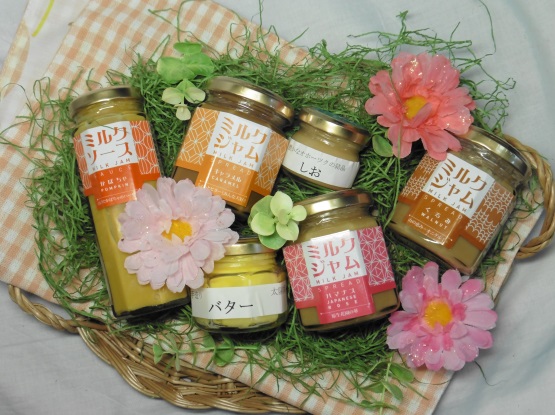 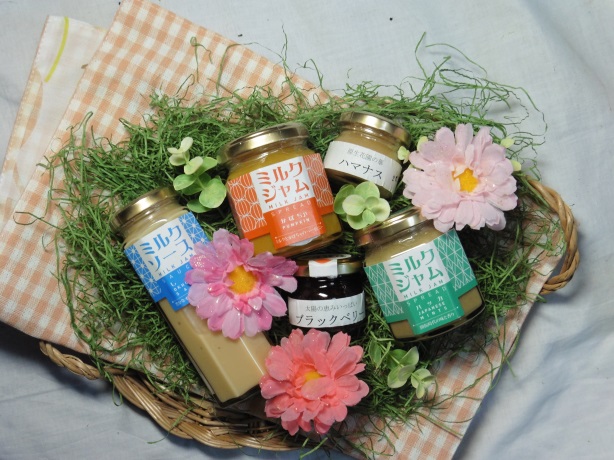 ＊中身を選べる通常ギフトセットもご用意。期間中（１１月末日まで）特別価格とミント小袋（ミントテイー用）で提供します。詳しくは、裏面（FAX注文用紙）をご覧ください。ご不明な点が御座いましたら、ご遠慮なくお問い合わせください。お歳暮ギフトの発送は１２月１０日より順次お届けいたします。完全受注生産をしておりますため、商品の発送は7-10日程度頂いております。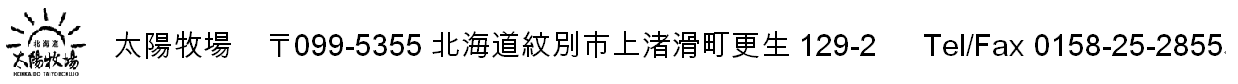 ◎ご注文される方の氏名・住所お支払方法とお届け時間帯(いずれかをお選びください)　※要冷蔵商品ですので、クール便で発送致します単品：各６５０円〈税込〉※送料別途お歳暮セット〈箱入り〉※送料別途ご注文される方と配送先が異なる場合（複数に配送されます場合は、別紙にてお知らせ願います）お名前：E-Mail：お電話：ご住所：〒お支払方法：☐ATM払い　☐郵便振替ご購入回数：☐初回購入　☐２回目以降時間帯指定： 1 指定なし  2 午前中  3 １２－１４時  4 １４－１６時  5 １６－１８時  6 １８－２０時 7 ２０－２１時( 離島・郡部など、ご指定の時間帯にお届けできない地域もございます)時間帯指定： 1 指定なし  2 午前中  3 １２－１４時  4 １４－１６時  5 １６－１８時  6 １８－２０時 7 ２０－２１時( 離島・郡部など、ご指定の時間帯にお届けできない地域もございます)◎お届け希望日指定できません。お歳暮ギフトの発送は１２月１０日より順次お届けいたします。◎お届け希望日指定できません。お歳暮ギフトの発送は１２月１０日より順次お届けいたします。単品ジャムジャムジャムジャムジャムジャムソースソース単品オホーツクの塩かぼちゃハッカキャラメルハマナスくるみオホーツクの塩かぼちゃ数量お届け先1お名前：時間帯指定：セット数量ギフトラッピングのしお届け先1お電話：時間帯指定：A【包装料100円】☐要 ☐不要☐不要 ☐お歳暮お届け先1ご住所：〒ご住所：〒B【包装料100円】☐要 ☐不要☐不要 ☐お歳暮お届け先2お名前：時間帯指定：セット数量ギフトラッピングのしお届け先2お電話：時間帯指定：A【包装料100円】☐要 ☐不要☐不要 ☐お歳暮お届け先2ご住所：〒ご住所：〒B【包装料100円】☐要 ☐不要☐不要 ☐お歳暮お届け先3お名前：時間帯指定：セット数量ギフトラッピングのしお届け先3お電話：時間帯指定：A【包装料100円】☐要 ☐不要☐不要 ☐お歳暮お届け先3ご住所：〒ご住所：〒B【包装料100円】☐要 ☐不要☐不要 ☐お歳暮